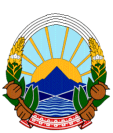 	        РЕПУБЛИКА МАКЕДОНИЈА         ОПШТИНА КИСЕЛА ВОДА                      СКОПЈЕ                                                                                                                                                                     Примено ......................................................2018 година                                                                                           Основно училиште...........................................................                                                                                           Архивски број ..................................................................				                  БАРАЊЕ         Од_________________________________________, EМБГ ________________________________________                    ( име и презиме на ученикот )                                                                ( ученик )Согласно објавениот јавен оглас за доделување на награда за освоено прво, второ или трето место на државен или меѓународен натпревар од областа на спортот за учебната 2107/2018 година ги доставуваме следните документи:                     Примил                                                                                                                         Ученик     -----------------------------------------                                                                                      ------------------------------------------ 1.Потврда за редовен ученик   ДА                  НЕ2.Фотокопија од диплома за освоено прво, второ или трето место на државен или меѓународен натпревар од областа на спортот   ДА                  НЕ3.Мислење од класен раководител  ДА                  НЕ4.Мислење од наставник ментор  ДА                  НЕ5.Мислење од Наставнички совет  ДА                  НЕ6.Трансакциона сметка на родител  ДА                  НЕ7.Копија од лична карта на родител  ДА                  НЕ8.Изјава за користење на лични податоци потпишана со цело име и презиме од родител-старател на ученикот  ДА                  НЕ